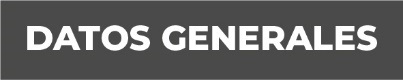 Nombre Anabell Holzheimer López.Grado de Escolaridad Maestría en Derecho PenalCédula Profesional  2644543  (Licenciatura)Teléfono de Oficina 2292012000. Ext. 19Correo Electrónico aholzheimer@fiscaliaveracruz.gob.mxFormación Académica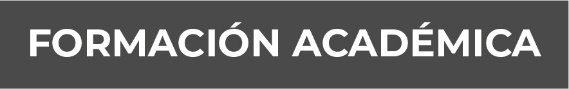 AñoUniversidad Cristóbal Colon licenciatura en derecho (1990-1995)Diplomado en Informática (2001-2002)Diplomado Desarrollo Organizacional y Humano (24 de agosto -14 de diciembre del 2002)Diplomado en Criminalística (15 de marzo-18 de octubre del 2003)Diplomado en Ciencias Penales (18 de octubre del 2003- 27 de marzo del 2004)Universidad Cristóbal Colon Maestría en derecho Penal (2008-2010)Curso Taller actualización para Especialistas en métodos Alternos en el Sistema Penal Acusatorio(mayo-junio 2016)Curso Taller actualización para Especialistas en métodos Alternos en el Sistema Penal Acusatorio en adolescentes (agosto-septiembre 2017)Trayectoria Profesional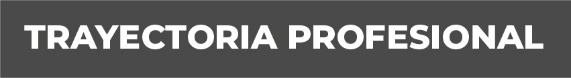 AñoAgente del Ministerio Publico Móvil en Boca del Rio, Ver.(Octubre 1998 a Marzo de 1999)Oficial Secretaria en la Agencias 2, 4, 6 del Ministerio Publico Investigador en Veracruz y Boca del Rio, Veracruz.(Abril  de 1999  a   04  abril  del  2005) Agente del Ministerio Publico Conciliador habilitada en la Agencia Primera del Ministerio  Publico Investigador Especializado en Delitos contra la Libertad, Seguridad Sexual y contra la Familia, en Veracruz. (05 de abril del 2005 a marzo del 2006)Oficial Secretaria en la Agencia Primera del Ministerio  Publico Investigador Especializado en Delitos contra la Libertad, Seguridad Sexual y contra la Familia, en Veracruz.(marzo 2006-julio del 2011)Oficial Secretaria en la Agencia 2°. del Ministerio Publico Investigador en Boca del Rio, Veracruz (30 de agosto del 2011- octubre 2011) Oficial Secretaria en la Agencia 8°. del Ministerio Publico Investigador en Veracruz (oct.- 2011-dic.2012) Oficial Secretaria en la Agencia 1° del Ministerio Publico Investigador en Veracruz (dic. 12- mayo 016) Facilitadora Tercera Certificada en la Unidad de Atención Temprana de Veracruz (05- junio-abril 2019)Facilitadora Tercera Certificada en la Sub Unidad de Atención Temprana Zona Norte-Veracruz(Mayo del 2019 a la fecha) Conocimiento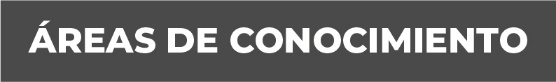 PENAL, CIVIL Y MERCANTIL